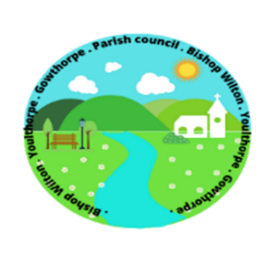 Parish Council of Bishop WiltonNotice of Meeting of the Parish CouncilDear Councillors, A Meeting of Bishop Wilton Parish Council, will be held on Monday 28th March 2022 at 7.00pm in Bishop Wilton Village Hall.THIS IS AN OPEN MEETING AND MEMBERS OF THE PRESS AND PUBLIC ARE WELCOME TO ATTEND.The items to be discussed are detailed below.  Prior to the Council meeting there will be aPresentation on Devolution from Ward CouncillorsParish Council Agenda itemsChairman’s Welcome and Apologies. Code of Conduct: To receive Declaration of Interests from members on any items on the agendaPecuniarynon-pecuniary granting of dispensations  Open Forum: To resolve that the meeting be temporarily suspended to allow for a period of public participation. Minutes: To adopt minutes of the meeting 16th February 2022 as a correct record.  Ward Councillor’s Report.Matters Arising:  update on outstanding items from previous meeting. To receive updated proposal for tree planting in the Parish put forward by the Women’s Institute. To discuss playground report and agree options on repairsJubilee celebrations update on funding and projects  the policy of setting up a Community Benefit Trust to agree next step forwardupdate on village walkabout outstanding tasksFinance:To approve accounts to dateTo approve and adopt NALC pay awardsTo approve payments as per schedules 1 and 2To update budget for financial year ending 2023To agree project budget for financial year ending 2023Community Issues: councillors to report any relevant issues to the council.Correspondence: to note the correspondence received since last meeting. Email from ERYC re community governance reviewEmail from Newbald PC and draft letter to ERYCEmail re felling of Worsendale PlantationERNLLCA Training calendarCommunity Payback letter – project ideas requestedERYC Right of Way Improvement Plan Consultation for completionERYC Housing Needs Survey for completionNHS East Yorkshire CCG newsletterEast Riding Design Guide Survey + zoom meeting 30th March 2022Wold Weighton Town and Parish March newsletterUpdate on parish council web siteTo discuss and agree submissions for Planning Application 22/00565/TCAProposal: crown reduce 1 m holly tree (T1) by approx. 1.5mt in height, trim sides to reshape and create clearance from a telephone wireLocation: 1 Pocklington Lane, Bishop Wilton, YO42 1TFApplicant: Mr Brian WalkerApplication type: Tree Works in a conservation area22/00721/PLFProposal: Erection of hobby workshop extension (retrospective)Location: Shield Farm 40 Main Street Bishop Wilton YO42 1RUApplicant: Mr Peter RexApplication Type: Full Planning PermissionTo agree letter of support for restoration of St Edith’s bells projectTo approve request from WI to hold a cake stall on the village green on 9th April, to raise funds for annual service of the church clockTo discuss and approve potential purchase and installation of cctv equipment at the village hallAgenda item requests for next meeting. To agree date of next meetingMeeting closed to the public to discuss the and agree the following:To approve appointment of new clerk and agree pay scales and employment termsTo approve to change of bank mandate and agree signatories and accessSigned  Sandra MorrisonSandra Morrison (Acting Clerk)                                                 Date:  22.03.2022